ИЗБИРАТЕЛЬНАЯ КОМИССИЯ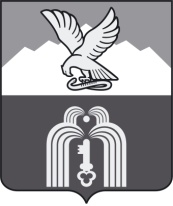 Муниципального образованияГОРОДА-КУРОРТА ПЯТИГОРСКАП О С Т А Н О В Л Е Н И Е10 августа 2016г.                                                                                            № 36/162г. ПятигорскО регистрации списка кандидатов в депутаты Думы города Пятигорска пятого созыва, выдвинутого избирательным объединением Региональное отделение Политической партии СПРАВЕДЛИВАЯ РОССИЯ в Ставропольском крае по единому избирательному округуПроверив соблюдение требований Федерального закона «Об основных гарантиях избирательных прав и права на участие в референдуме граждан Российской Федерации», Закона Ставропольского края «О некоторых вопросах проведения выборов в органы местного самоуправления в Ставропольском крае» Региональным отделением Политической партии СПРАВЕДЛИВАЯ РОССИЯ в Ставропольском крае при выдвижении списка кандидатов в депутаты Думы города Пятигорска пятого созыва по единому избирательному округу, избирательная комиссия муниципального образования города-курорта Пятигорска установила следующее. Порядок выдвижения списка кандидатов в депутаты Думы города Пятигорска пятого созыва, выдвинутого избирательным объединением Региональное отделение Политической партии СПРАВЕДЛИВАЯ РОССИЯ в Ставропольском крае по единому избирательному округу, заверенного в количестве 20 человек постановлением избирательной комиссии муниципального образования города-курорта Пятигорска от 28 июля 2016 года № 24/113, соответствует требованиям Федерального закона «Об основных гарантиях избирательных прав и права на участие в референдуме граждан Российской Федерации», Закона Ставропольского края «О некоторых вопросах проведения выборов в органы местного самоуправления в Ставропольском крае». С учетом изложенного, руководствуясь статьей 38 Федерального закона «Об основных гарантиях избирательных прав и права на участие в референдуме граждан Российской Федерации», статьей 151 Закона Ставропольского края «О некоторых вопросах проведения выборов в органы местного самоуправления в Ставропольском крае»Избирательная комиссия муниципального образования города-курорта ПятигорскаПОСТАНОВЛЯЕТ:Зарегистрировать список кандидатов в депутаты Думы города Пятигорска пятого созыва, выдвинутый избирательным объединением Региональное отделение Политической партии СПРАВЕДЛИВАЯ РОССИЯ в Ставропольском крае по единому избирательному округу, в количестве 20 человек 10 августа 2016 года в 17 часов 45 минут (прилагается).Выдать зарегистрированным кандидатам в депутаты Думы города Пятигорска пятого созыва по единому избирательному округу удостоверения об их регистрации.Передать сведения о зарегистрированных кандидатах в депутаты Думы города Пятигорска пятого созыва в средства массовой информации не позднее 11 августа 2016 года.Настоящее постановление подлежит официальному опубликованию и вступает в силу со дня его подписания.Председатель                    							     А.В. ПышкоСекретарь 										     Е.Г. МягкихЗАРЕГИСТРИРОВАНизбирательной комиссиеймуниципального образованиягорода-курорта Пятигорска(постановление от 10 августа 2016 года №36/162)СПИСОКкандидатов в депутаты Думы города Пятигорска пятого созыва,выдвинутый избирательным объединением – Региональное отделение Политической партии СПРАВЕДЛИВАЯ РОССИЯв Ставропольском краеКузьмин Кирилл Александрович, дата рождения 29.01.1986 г., место рождения город Ставрополь, РСФСР, член Политической партии СПРАВЕДЛИВАЯ РОССИЯ, не судим.2. Шпунт Олег Эдуардович, дата рождения 07.10.1977 г., место рождения гор. Моздок РСО-Алания, член Политической партии СПРАВЕДЛИВАЯ РОССИЯ, не судим.3. Болховитин Евгений Васильевич, дата рождения 27.09.1946 г., место рождения г. Приморск Запорожской  обл.,  член Политической партии СПРАВЕДЛИВАЯ РОССИЯ, не судим.4. Шабанов Сергей Александрович, дата рождения 08.09.1980 г., место рождения гор. Пятигорск Ставропольского края, не судим.5. Саградов Артем Валерьевич, дата рождения 27.11.1985 г., место рождения г. Кисловодск Ставропольского края, член Политической партии СПРАВЕДЛИВАЯ РОССИЯ, не судим.6. Расса Тимофей Сергеевич, дата рождения 28.11.1988 г., место рождения гор. Братск Иркутской области, член Политической партии СПРАВЕДЛИВАЯ РОССИЯ, не судим.7. Панченко Алексей Алексеевич, дата рождения 26.03.1979 г., место рождения ст. Константиновская гор. Пятигорска Ставропольского края, член Политической партии СПРАВЕДЛИВАЯ РОССИЯ, не судим.8. Авшаров Арсен Генрихович, дата рождения 04.12.1979 г., место рождения гор. Пятигорск Ставропольского края, не судим.9. Малышева Елена Юрьевна, дата рождения 01.01.1968 г., место рождения пос. Энергетик Новоорского района Оренбургской области, член Политической партии СПРАВЕДЛИВАЯ РОССИЯ, не судима.10. Елманова Ольга Николаевна, дата рождения 01.03.1973 г., место рождения г. Якутск, р. Саха (Якутия), член Политической партии СПРАВЕДЛИВАЯ РОССИЯ, не судима.11. Бабкин Максим Николаевич, дата рождения 04.01.1986 г., место рождения пос. Горячеводский гор. Пятигорска Ставропольского края, не судим.12. Журба Виктория Викторовна, дата рождения 10.12.1979 г., место рождения пос. Горячеводский гор. Пятигорска Ставропольского края,  член Политической партии СПРАВЕДЛИВАЯ РОССИЯ, не судима.13. Сиушкин Максим Николаевич, дата  рождения 28.07.1987 г., место рождения гор. Ессентуки Ставропольского края, не судим.14. Ткачев Сергей Алексеевич, дата рождения 16.03.1981 г., место рождения гор. Ессентуки Ставропольского края, член Политической партии СПРАВЕДЛИВАЯ РОССИЯ, не судим.15. Подольная Дарья Андреевна, дата рождения 08.05.1987 г., место рождения г. Лермонтов Ставропольского края, член Политической партии СПРАВЕДЛИВАЯ РОССИЯ, не судима.16. Симанин Владимир Георгиевич, дата рождения 10.09.1952 г., место рождения с. Благовещенка Прималкинского р-на КБАССР, не судим. 17. Артемов Вячеслав Евгеньевич, дата рождения 19.05.1954 г., место рождения гор. Запорожье респ. Украина, член Политической партии СПРАВЕДЛИВАЯ РОССИЯ, не судим.18. Мясоедов Виталий Александрович, дата рождения 04.09.1982 г., место рождения с. Вин-Сады Предгорного р-на Ставропольского края, член Политической партии СПРАВЕДЛИВАЯ РОССИЯ, не судим.19. Цмаков Виталий Викторович, дата рождения 17.03.1970 г., место рождения гор. Пятигорск Ставропольского края, член Политической партии СПРАВЕДЛИВАЯ РОССИЯ, не судим.20. Цатурян Эдуард Владимирович, дата рождения 16.07.1974 г., место рождения гор. Грозный ЧР, член Политической партии СПРАВЕДЛИВАЯ РОССИЯ, не судим.